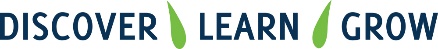 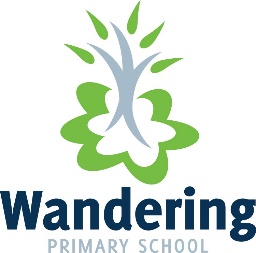 *Some Second-hand items are also available for $2 eachPayment must be made on or before collection of your uniform.  You can pay by Cash, Cheque or Direct Credit.  Please make cheques payable to Wandering P & C, Bank details below.		2023 UNIFORM ORDER		2023 UNIFORM ORDER		2023 UNIFORM ORDER		2023 UNIFORM ORDER		2023 UNIFORM ORDERYOUR NAME:                                                           CHILDS NAME:YOUR NAME:                                                           CHILDS NAME:YOUR NAME:                                                           CHILDS NAME:YOUR NAME:                                                           CHILDS NAME:YOUR NAME:                                                           CHILDS NAME:YOUR CONTACT NUMBER:YOUR CONTACT NUMBER:YOUR CONTACT NUMBER:YOUR CONTACT NUMBER:YOUR CONTACT NUMBER:ITEMSIZEQTYPRICETOTALPolo Shirt w New Logo (Sizes 4,6,8,10,12,14,16)$20.00Jumper w New Logo (Sizes 4,6,8,10,12,14,16) $20.00Jacket (size 4-12)$    ___School Dress no Logo (size 4)$40.00School Dress no Logo (sizes 6,8)$45.00School Dress no Logo (sizes 10,12)$50.00Navy Cargo Shorts (Sizes 4,6,8,10,12,14,16)Size 8 ONLY$19.00Wide Brim Navy Hat$8.00Library bag $9.00 School scarf – Navy$7.00Beanie Navy$7.00Gloves Navy$4.00TOTALTOTALTOTAL$$Bank Details:BSB: 086-852Account Number: 170 934 885Uniform Co-ordinatorKerry LobbPhone: 98842950